ПРИМЕРЫ ЗАДАНИЙ «АналиЗАТОРЫ»Часть АА1. Анализатор1) воспринимает и перерабатывает информацию2) проводит сигнал от рецептора в кору полушарий3) только воспринимает информацию4) только передает информацию по рефлекторной дугеА2. Сколько звеньев в анализаторе1) 2 2) 3 3) 4 4) 5А3. Размеры и форма предмета анализируются в1) височной доле мозга 3) затылочной доле мозга2) лобной доле мозга 4) теменной доле мозгаА4. Высота звука распознается в1) височной доле коры 3) затылочной доле2) лобной доле 4) теменной долеА5. Воспринимающим световое раздражение органом является1) зрачок 3) сетчатка2) хрусталик 4) роговицаА6. Воспринимающим звуковые раздражения органом является1) улитка 3) слуховые косточки2) евстахиева труба 4) овальное окошкоА7. Максимально усиливает звуки1) наружный слуховой проход2) ушная раковина3) жидкость улитки4) комплект слуховых косточекА8. При возникновении изображения перед сетчаткой возникает1) куриная слепота 3) близорукость2) дальнозоркость 4) дальтонизмА9. Деятельность вестибулярного аппарата регулируется1) вегетативной нервной системой2) зрительной и слуховой зонами3) ядрами продолговатого мозга4) мозжечком и двигательной зоной коры мозгаА10. Укол, ожог анализируются в1) лобной доле головного мозга2) затылочной доле мозга3) передней центральной извилине4) задней центральной извилинеЧасть ВВ1. Выберите отделы анализаторов, в которых воспринимается раздражение1) поверхность кожи2) улитка3) слуховой нерв4) зрительная зона коры5) вкусовые почки языка6) барабанная перепонкаЧасть СС1. Каковы функции среднего уха?С2. В каких случаях нарушается равенство давления воздуха на барабанную перепонку и что нужно делать при возникновении болезненных ощущений?Ответы Часть А. А1 – 1. А2 – 2. А3 – 3. А4 – 1. А5 – 3. А6 – 1. А7 – 4. А8 – 3. А9 – 4. А10 – 4.Часть В. В1 – 1, 2, 5.Часть С. С1 Среднее ухо связывает органы слуха и носоглотку, что обеспечивает равное давление по обе стороны барабанной перепонки. Равенство давления с обеих сторон от перепонки позволяет ей нормально колебаться при возникновении звука.С2 Равенство давлений нарушается при возникновении звука, при подъеме на высоту (на самолете, воздушном шаре, ракете), при спуске на глубину под воду. Если возникает боль в ушах, то следует делать глотательные движения или защищаться специальными костюмами, скафандрами и т.д.Просмотр содержимого документа 
«ГИА БИО 8»Перечислите действия, которые необходимо совершить в случае оказания первой помощи при ушибе предплечья.Какие причины приводят к возникновению плоскостопия?Просмотр содержимого документа 
«ГИА Вегетативная нервная система»ГИА Вегетативная нервная системаЧасть АА1. Рефлекторная дуга вегетативного рефлекса может начинаться в рецепторах1) кожи 3) мышц языка2) скелетных мышц 4) кровеносных сосудовА2. Центры симпатической нервной системы находятся в1) промежуточном и среднем мозге2) спинном мозге3) продолговатом мозге и мозжечке4) коре головного мозгаА3. У бегуна после финиша частота пульса замедляется благодаря влиянию1) соматической нервной системы2) симпатического отдела ВНС3) парасимпатического отдела ВНС4) обоих отделов ВНСА4. Раздражение симпатических нервных волокон может привести к1) замедлению процесса пищеварения2) понижению кровяного давления3) расширению кровеносных сосудов4) ослаблению работы сердечной мышцыА5. Возбуждение от рецепторов мочевого пузыря в ЦНС идет по1) собственным чувствительным волокнам ВНС2) собственным двигательным волокнам ЦНС3) общим чувствительным волокнам4) общим двигательным волокнамА6. Сколько нейронов участвует в передаче сигнала от рецепторов желудка в ЦНС и обратно?1) 1 2) 2 3) 3 4) 4А7. В чем заключается приспособительное значение ВНС?1) вегетативные рефлексы реализуются с высокой скоростью2) скорость вегетативных рефлексов мала по сравнению с соматическими3) у вегетативных волокон общие с соматическими волокнами двигательные пути4) вегетативная нервная система более совершенна, чем центральнаяЧасть ВВ1. Выберите результаты действия парасимпатической нервной системы1) замедление работы сердца2) активизация пищеварения3) учащение дыхания4) расширение кровеносных сосудов5)повышение кровяного давления5) появление бледности на лице человекаВ2.[8] Соотнесите отделы вегетативной нервной системы с отделами, с местонахождением их центров.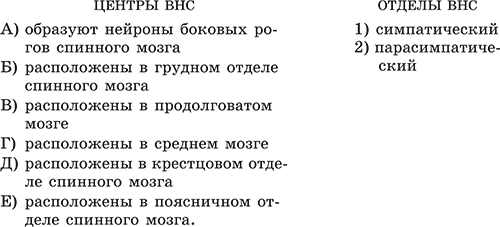 Часть СС1. Почему сокращение скелетных мышц управляется соматической нервной системой, а сокращения сердечной мышцы – вегетативной?Ответы Вегетативная нервная система.Часть А. А1 – 4. А2 – 2. А3 – 3. А4 – 1. А5 – 3.
 А6 – 3. А7 – 2.Часть В. В1 – 1, 2, 4. В2 А – 1; Б – 1; В – 2; Г – 2; Д– 2; Е – 1.Часть С. С1 Сокращения скелетной мускулатуры произвольны и подчиняются воле человека. Соматическая нервная система не обеспечивает мгновенных приспособительных реакций внутренних органов к условиям внешней среды. Сокращения сердечной мышцы воле человека не подчиняются. Вегетативная нервная система обеспечивает приспособительные реакции организма, что является важнейшим условием для нормальной работы сердечно-сосудистой системы.Просмотр содержимого документа 
«ГИА Выделение»ГИА ВыделениеЧасть АА1. Сходные по составу продукты распада удаляются через1) кожу и легкие2) легкие и почки3) почки и кожу4) пищеварительный тракт и почкиА2. Органы выделительной системы находятся1) в грудной полости 3) вне полостей тела2) в брюшной полости 4) в полости малого тазаА3. Целостной структурной единицей почки является1) нейрон 3) капсула2) нефрон 4) извитой каналецА4. При нарушениях процесса выделения продуктов распада в организме накапливается:1) соли серной кислоты 3) гликоген2) избыток белков 4) мочевина или аммиакА5. Функция капиллярного (мальпигиевого) клубочка:1) фильтрация крови 3) всасывание воды2) фильтрация мочи 4) фильтрация лимфыА6. Сознательная задержка мочеиспускания связана с деятельностью:1) продолговатого мозга 3) спинного мозга2) среднего мозга 4) коры мозгаА7. Вторичная моча отличается от первичной тем, что во вторичной моче нет:1) глюкозы 3) солей2) мочевины 4) ионов К+ и Ка+А8. Первичная моча образуется из:1) лимфы 3) плазмы крови2) крови 4) тканевой жидкостиА9. Симптомом заболевания почек может служить присутствие в моче1) сахара 3) солей натрия2) солей калия 4) мочевиныА10. Гуморальная регуляция деятельности почек осуществляется с помощьюферментов 3) аминокислотвитаминов 4)гормоновЧасть ВВ1. Выберите симптомы, по которым можно заподозрить заболевание почек1) наличие в моче белков2) присутствие в моче мочевой кислоты3) повышенное содержание глюкозы во вторичной моче4) пониженное содержание лейкоцитов5) повышенное содержание лейкоцитов6) повышенное суточное количество выделенной мочиВ2. Что из перечисленного относится к нефрону?1) почечная лоханка 4) капсула2) мочеточник 5) мочевой пузырь3) капиллярный клубочек 6) извитой каналецответы  Выделительная система. Часть А. А1 – 3. А2 – 2. А3 – 2. А4 – 4. А5 – 1. А6 – 4. А7 – 1. А8 – 3. А9 – 1. А10 – 4.Часть В. В1 – 1, 3, 5. В2 – 3, 4, 6.Установите соответствие между регуляцией функции и отделом нервной системы, который её обеспечивает. Для этого к каждому элементу первого столбца подберите позицию из второго столбца. Впишите в таблицу цифры выбранных ответов.Число позвонков какого отдела позвоночника служит доказательством принадлежности человека к классу Млекопитающие?Число позвонков какого отдела позвоночника служит доказательством принадлежности человека к классу Млекопитающие?Какую функцию выполняет кровь в организме человека?Какую функцию выполняет кровь в организме человека?Какие кости в скелете человека соединены между собой неподвижно?Какие кости в скелете человека соединены между собой неподвижно?Какие элементы крови придают ей красный цвет?Какие элементы крови придают ей красный цвет?По каким признакам человека относят к классу Млекопитающие? Выберите три верных ответа из шести и запишите цифры, под которыми они указаны.По каким признакам человека относят к классу Млекопитающие? Выберите три верных ответа из шести и запишите цифры, под которыми они указаны.Известно, что продолжительность сердечного цикла составляет 0,8 с. Сколько секунд будет продолжаться фаза сокращения предсердий, если в одном сердечном цикле 3 фазы?Известно, что продолжительность сердечного цикла составляет 0,8 с. Сколько секунд будет продолжаться фаза сокращения предсердий, если в одном сердечном цикле 3 фазы?Процесс свёртывания крови начинается сПроцесс свёртывания крови начинается сКакой цифрой на рисунке обозначена гортань?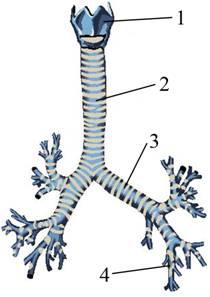 Какой цифрой на рисунке обозначена гортань?Что такое жизненная ёмкость лёгких (ЖЁЛ) и какие факторы влияют на её величину? Укажите не менее трёх факторов.Вставьте в текст «Процессы, происходящие в толстом кишечнике человека» пропущенные термины из предложенного перечня, используя для этого цифровые обозначения. Запишите в текст цифры выбранных ответов, а затем получившуюся последовательность цифр (по тексту) впишите в приведённую ниже таблицу.ПРОЦЕССЫ, ПРОИСХОДЯЩИЕ В ТОЛСТОМ КИШЕЧНИКЕ ЧЕЛОВЕКАВ толстом кишечнике в кровь всасывается большое количество __________(А). Железы толстого кишечника вырабатывают много __________(Б) и облегчают, таким образом, продвижение и выведение непереваренных остатков пищи. Бактерии толстого кишечника синтезируют некоторые __________(В). Непереваренные остатки пищи попадают 
в __________(Г) и удаляются из организма.Что такое жизненная ёмкость лёгких (ЖЁЛ) и какие факторы влияют на её величину? Укажите не менее трёх факторов.Вставьте в текст «Процессы, происходящие в толстом кишечнике человека» пропущенные термины из предложенного перечня, используя для этого цифровые обозначения. Запишите в текст цифры выбранных ответов, а затем получившуюся последовательность цифр (по тексту) впишите в приведённую ниже таблицу.ПРОЦЕССЫ, ПРОИСХОДЯЩИЕ В ТОЛСТОМ КИШЕЧНИКЕ ЧЕЛОВЕКАВ толстом кишечнике в кровь всасывается большое количество __________(А). Железы толстого кишечника вырабатывают много __________(Б) и облегчают, таким образом, продвижение и выведение непереваренных остатков пищи. Бактерии толстого кишечника синтезируют некоторые __________(В). Непереваренные остатки пищи попадают 
в __________(Г) и удаляются из организма.Вставьте в текст «Роль желудочного сока в пищеварении» пропущенные термины из предложенного перечня, используя для этого цифровые обозначения. Запишите в текст цифры выбранных ответов, а затем получившуюся последовательность цифр (по тексту) впишите в приведённую ниже таблицу.РОЛЬ ЖЕЛУДОЧНОГО СОКА В ПИЩЕВАРЕНИИСоляная кислота желудочного сока убивает вредные микроорганизмы и активизирует __________(А). В желудке __________(Б) расщепляется на аминокислоты. Внутренняя стенка желудка образует многочисленные __________(В), которые увеличивают поверхность слизистой. Наружная оболочка желудка состоит из __________(Г).Вставьте в текст «Роль желудочного сока в пищеварении» пропущенные термины из предложенного перечня, используя для этого цифровые обозначения. Запишите в текст цифры выбранных ответов, а затем получившуюся последовательность цифр (по тексту) впишите в приведённую ниже таблицу.РОЛЬ ЖЕЛУДОЧНОГО СОКА В ПИЩЕВАРЕНИИСоляная кислота желудочного сока убивает вредные микроорганизмы и активизирует __________(А). В желудке __________(Б) расщепляется на аминокислоты. Внутренняя стенка желудка образует многочисленные __________(В), которые увеличивают поверхность слизистой. Наружная оболочка желудка состоит из __________(Г).Установите последовательность этапов прохождения нервного импульса в рефлекторной дуге. В ответе запишите соответствующую последовательность цифр.Какой цифрой на рисунке обозначена камера сердца, в которую кровь поступает из малого круга кровообращения?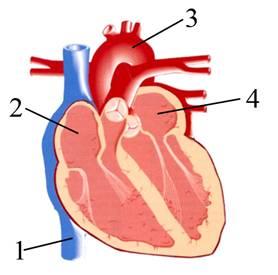 Какой цифрой на рисунке обозначена камера сердца, в которую кровь поступает из малого круга кровообращения?У человека, страдающего малокровием, в крови понижено содержаниеЧем сопровождается малярия?